              August 16-18, 2024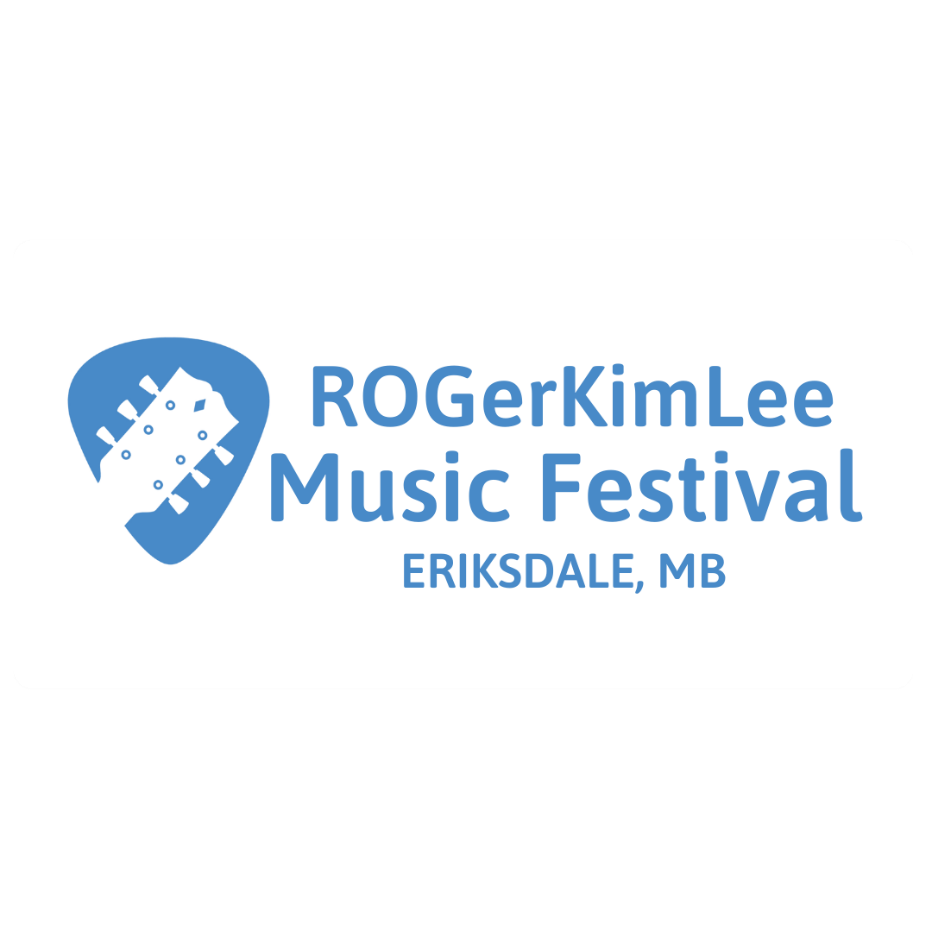 Food Vendor ApplicationWe would like to invite you to apply as a food vendor as part of the 4th Annual ROGerKimLee Music Festival located in Eriksdale, MB from Friday-Sunday, August 16-18, 2024What you can expect throughout the weekend:Live Music PerformancesMakers Market with Shop LocalAnnual Show ‘n Shine & SwapKids ActivitiesFood Trucks & Vendors Beer Garden with both Domestic & Manitoba Micro BreweriesWe anticipate a combination of 500 – 750 attendees & participants.Festival Programs will be available online through our website & social media feeds. RKL Music Festival has an active marketing team, but we strongly encourage you to self-promote as well. Tags will be provided.Additional Festival Details you may want to note:
All events will be onsite at the Eriksdale Sports Grounds starting Friday evening & wrapping up Sunday afternoon.Single tickets & weekend passes available. See the website for all ticket rates (12 & under are free!) so that you can share with friends, family, & followersA limited number of camping spots are available at an additional cost in McEwen Park on Hwy 6 next to the festival site. For F&B Vendors we are offering complimentary open field camping (No power, no fire pits. Water, toilets, & showers, will be accessible). Advance notice of either camping need is required.If this sounds like a good fit for you, then please continue with the application below!REQUIRED INFORMATION to apply as a Food Vendor in the RKL Music Festival 
(1 page) Deadline July 1, 2024Make Note: This is an outdoor park setting with limited access to power, but if required, it can be provided.Please include a few photos of your food items for application approval AND for promotion purposes!A minimal $20 Registration Fee is required and allows access to the Festival Events. 100% of your sales go to you!The festival values ‘green’ and will provide preferential treatment for those who can provide a minimal environmental footprint as we are in a rural setting with a sensitive surrounding environment. We ask you to stay away from the use of Styrofoam  and encourage you to use eco-friendly, recyclable/compostable materials. You are to bring all your own equipment.Thank you for your interest in getting involved! We will let you know your product is a fit for the festival or if further information may be needed. Send completed application ATTN: Dawn at rogerkimleemusicfest@gmail.comPlease do not send payment until confirmation has been provided.Make Cheques Payable to ROGerKimLee Music FestivalBox 294 Eriksdale MB R0C 0W0 Mail or drop off in person at Eriksdale Music Shop, 58 Vimy Road, Eriksdale, MBe-transfer: ROGerKimLee Music Festival/rogerkimleemusicfest@gmail.comFor further detailed information: Dawn Mills 204.430-4664 rogerkimleemusicfest@gmail.comContact NameCompany NameFood ProductsPrimary Ingredients UsedAverage Price Range Per ProductMailing AddressContact PhoneContact EmailAny Specific Needs